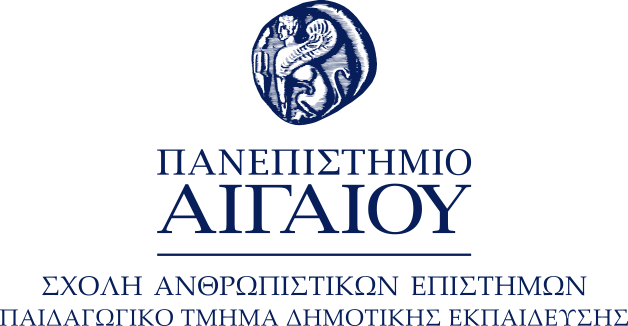 ΠΡΟΓΡΑΜΜΑ ΜΕΤΑΠΤΥΧΙΑΚΩΝ ΣΠΟΥΔΩΝ «ΜΟΝΤΕΛΑ ΠΑΡΕΜΒΑΣΗΣ ΣΤΗΝ ΕΙΔΙΚΗ ΑΓΩΓΗ»ΠΡΟΣΚΛΗΣΗ ΕΚΔΗΛΩΣΗΣ ΕΝΔΙΑΦΕΡΟΝΤΟΣ ΓΙΑ ΤΗΝ ΕΠΙΛΟΓΗ ΜΕΤΑΠΤΥΧΙΑΚΩΝ ΦΟΙΤΗΤΩΝ ΚΑΙ ΦΟΙΤΗΤΡΙΩΝ ΓΙΑ ΤΟ ΑΚΑΔΗΜΑΪΚΟ ΕΤΟΣ 2022-23Ρόδος, 19/04/2022 Α. Π. 1064Το Παιδαγωγικό Τμήμα Δημοτικής Εκπαίδευσης οργανώνει και λειτουργεί από το ακαδημαϊκό έτος 2019-20, Πρόγραμμα Μεταπτυχιακών Σπουδών με τίτλο «Μοντέλα Παρέμβασης στην Ειδική Αγωγή»   (ΦΕΚ 3246/8.8.2018, τ.Β΄), το οποίο οδηγεί σε Δίπλωμα Μεταπτυχιακών Σπουδών (Δ.Μ.Σ.) με ομώνυμο τίτλο (Master in Education, 120 ECTS) και παρέχει Συνάφεια με το Αντικείμενο της Ειδικής Αγωγής και Εκπαίδευσης (ΕΑΕ) (ΦΕΚ 1217/10.04.2019, τ.Β΄).ΑΝΤΙΚΕΙΜΕΝΟ ΚΑΙ ΣΤΟΧΟΙ ΤΟΥ Π.Μ.Σ.Αντικείμενο του Προγράμματος Μεταπτυχιακών Σπουδών (Π.Μ.Σ.) είναι η εξειδίκευση επιστημόνων διαφόρων ειδικοτήτων και η έρευνα στην Ειδική Αγωγή με εμβάθυνση σε μοντέλα και πρακτικές παρέμβασης. Ειδικότερα, το Π.Μ.Σ. επιδιώκει να προσφέρει τη δυνατότητα σε επιστήμονες να αποκτήσουν τις κατάλληλες γνώσεις και δεξιότητες, ώστε να ανταποκριθούν επιτυχώς στις απαιτήσεις της σύγχρονης συμπεριληπτικής εκπαίδευσης. Το περιεχόμενο σπουδών καλύπτει τις πλέον καινοτόμες θεωρητικές, ερευνητικές και διδακτικές προσεγγίσεις για έναν σύγχρονο κλάδο της εφαρμοσμένης παιδαγωγικής. Εστιάζει στην ανάλυση εκπαιδευτικών ζητημάτων, που προάγουν την Ειδική Αγωγή, και έχει ερευνητικό και επαγγελματικό χαρακτήρα. Συνάμα, πιστοποιεί ερευνητικές και επαγγελματικές ικανότητες εκπαιδευτών/τριών παιδιών και ατόμων με ειδικές εκπαιδευτικές ανάγκες και αναπηρίες (ε.ε.α./α.). Ο στόχος  του προτεινόμενου προγράμματος είναι η εμβάθυνση σε ποικίλα ζητήματα που αφορούν στην Ειδική Αγωγή και Εκπαίδευση, καθώς και η ανάπτυξη τεχνογνωσίας σε εκπαιδευτές/τριες παιδιών και ενηλίκων με ε.ε.α./α. Ειδικότερα, το πρόγραμμα στοχεύει να προσφέρει γνώσεις σχετικά με την αναγνώριση και κατανόηση των ιδιαίτερων χαρακτηριστικών των παιδιών και ατόμων με ε.ε.α./α., τον σχεδιασμό, την εφαρμογή αλλά και την αξιολόγηση κατάλληλων παρεμβάσεων και συστημάτων υποστήριξης των παιδιών και ατόμων με ε.ε.α./α. Προσεγγίζει το άτομο σε όλο το συνεχές της ανάπτυξής του και της συμμετοχής του σε εκπαιδευτικά και κοινωνικά πλαίσια. Ειδικότερα,  δίνεται έμφαση στην αξιολόγηση και αντιμετώπιση του ατόμου με ε.ε.α./α., μέσα από ένα συστημικό πλέγμα, όπου αναδεικνύονται συνεργατικά μοντέλα και συνέργειες ανάμεσα στο άτομο, την οικογένεια και την κοινότητα, γεγονός που αποτελεί καινοτομία του προγράμματος. Απευθύνεται σε εν ενεργεία και πτυχιούχους εκπαιδευτικούς (προσχολικής, πρωτοβάθμιας και δευτεροβάθμιας εκπαίδευσης), σε επαγγελματίες ψυχικής υγείας (π.χ. ψυχολόγους, κοινωνικούς λειτουργούς, εργοθεραπευτές, λογοθεραπευτές, φυσικοθεραπευτές, ιατρικό και νοσηλευτικό προσωπικό, κτλ) και σε κατόχους πτυχίων σχετικών με την εκπαίδευση, την ψυχική υγεία, κ.ά. Αξιοποιεί τη γνώση γύρω από ευαίσθητα ζητήματα λειτουργικής ένταξης και συμπερίληψης ατόμων, που επιδιώκουν να ενταχθούν σε ένα Σχολείο και μία Κοινωνία για Όλους. ΦΟΙΤΗΣΗΤο πρόγραμμα είναι πλήρους φοίτησης και η χρονική διάρκεια για την απονομή του Δ.Μ.Σ. είναι τέσσερα (4) διδακτικά εξάμηνα. Για την απόκτηση του Δ.Μ.Σ. απαιτείται η επιτυχής εξέταση σε εννέα (9) υποχρεωτικά  μαθήματα κατά τα τρία εξάμηνα [τέσσερα (4) μαθήματα στο πρώτο, τέσσερα (4) μαθήματα στο δεύτερο εξάμηνο και ένα (1) μάθημα στο τρίτο εξάμηνο], η επιτυχής υλοποίηση της πρακτικής άσκησης κατά το τρίτο εξάμηνο και η επιτυχής εκπόνηση της μεταπτυχιακής διπλωματικής εργασίας κατά το τέταρτο εξάμηνο.Σύμφωνα με την απόφαση ίδρυσης του Π.Μ.Σ. και την κείμενη νομοθεσία (Ν. 4559/2018, ΦΕΚ 142/03.08.2018 τ. Α΄), το Πρόγραμμα προσφέρεται κατά 50% με εξ αποστάσεως διδασκαλία. Πιο συγκεκριμένα, κατά τα τρία ακαδημαϊκά εξάμηνα το Πρόγραμμα υλοποιείται σε περιβάλλον μικτής διαδικασίας μάθησης µε πρότυπες συνδυαστικές μορφές δια ζώσης και εξ αποστάσεως εκπαίδευσης, οι οποίες περιλαμβάνουν: [α] δύο διήμερους κύκλους διαλέξεων κάθε ακαδημαϊκό εξάμηνο που πραγματοποιούνται στην έδρα του Τμήματος κατά Σαββατοκύριακα, [β] ηλεκτρονικές διαδικασίες σύγχρονης μάθησης, µε αξιοποίηση σχετικής πλατφόρμας, που υποστηρίζουν την εκπαιδευτική διαδικασία. Κατά τη διάρκεια του τρίτου εξαμήνου υλοποιείται η πρακτική άσκηση και κατά τη διάρκεια του τέταρτου εξαμήνου εκπονείται η μεταπτυχιακή διπλωματική εργασία, η οποία δεν απαιτεί φυσική παρουσία στην έδρα του Τμήματος. Η παρακολούθηση των μαθημάτων και η συμμετοχή στις κάθε είδους εκπαιδευτικές δραστηριότητες είναι υποχρεωτική.ΕΙΣΑΚΤΕΟΙΚατά το ακαδημαϊκό έτος 2022-23, θα εισαχθούν στο Π.Μ.Σ. «Μοντέλα Παρέμβασης στην Ειδική Αγωγή» κατ’ ανώτατο όριο σαράντα (40) μεταπτυχιακοί/ες φοιτητές/τριες.  Στο Π.Μ.Σ. γίνονται δεκτοί/ες  πτυχιούχοι τμημάτων πανεπιστημίων και Τ.Ε.Ι. της ημεδαπής και ομοταγών αναγνωρισμένων ιδρυμάτων της αλλοδαπής. Επίσης, γίνονται δεκτοί/ες επί πτυχίω φοιτητές/τριες των ιδρυμάτων της ημεδαπής υπό την προϋπόθεση ότι θα έχουν ολοκληρώσει τις υποχρεώσεις τους και θα έχουν προσκομίσει σχετική βεβαίωση και μετά τη λήξη της προθεσμίας υποβολής των δικαιολογητικών, οπωσδήποτε όμως μέχρι την ημερομηνία εγγραφής τους στο Π.Μ.Σ.Σύμφωνα με την παρ. 7 του άρθρου 34 του Ν. 4485/2017, Δίπλωμα Μεταπτυχιακών Σπουδών δεν απονέμεται σε φοιτητή/τρια του/της οποίου/ας ο τίτλος σπουδών πρώτου κύκλου από ίδρυμα της αλλοδαπής δεν έχει αναγνωριστεί από το Διεπιστημονικό Οργανισμό Αναγνώρισης Τίτλων Ακαδημαϊκών και Πληροφόρησης (Δ.Ο.Α.Τ.Α.Π.).ΕΠΙΛΟΓΗ ΥΠΟΨΗΦΙΩΝΓια την επιλογή των εισακτέων που θα παρακολουθήσουν το Π.Μ.Σ., εκτός των υποχρεωτικών για τη συμμετοχή τους δικαιολογητικών (βασικός τίτλος σπουδών, επαρκής γνώση Αγγλικής γλώσσας επιπέδου τουλάχιστον Γ1, η οποία αποδεικνύεται με σχετικό αποδεικτικό), αξιολογούνται και συνεκτιμώνται:Τα ειδικά προσόντα τους, όπως αυτά προκύπτουν από τα δικαιολογητικά που υπέβαλαν κατά την αίτησή τους (σε ποσοστό 70%)Η απόδοσή τους κατά τη διάρκεια προφορικής συνέντευξης (σε ποσοστό 30%)Η αξιολόγηση των κριτηρίων γίνεται σε κλίμακα από 0 μέχρι 100 και κάθε υποψήφιος/α πιστώνεται με συγκεκριμένο αριθμό αξιολογικών μονάδων (α.μ.) αυτής της κλίμακας. Τα κριτήρια ανά κατηγορία, που πιστώνονται με α.μ. αναφέρονται στον παρακάτω πίνακα:Οι υποψήφιοι/ες, έπειτα από την αξιολόγηση των αιτήσεων από την αντίστοιχη Επιτροπή Επιλογής του Π.Μ.Σ., καλούνται σε συνέντευξη που θα πραγματοποιηθεί εξ αποστάσεως με χρήση νέων τεχνολογιών, σε χρονικό διάστημα που θα αναρτηθεί στην ιστοσελίδα του Π.Μ.Σ. Οι ημέρες και ώρες των συνεντεύξεων θα ανακοινωθούν στην ιστοσελίδα του Π.Μ.Σ. https://pms-misedu.pre.aegean.gr/. Οι υποψήφιοι/ες οφείλουν να ενημερώνονται με δική τους μέριμνα για την ημέρα και ώρα των συνεντεύξεων και τα αποτελέσματα της διαδικασίας επιλογής από την ιστοσελίδα του Π.Μ.Σ.ΥΠΟΒΟΛΗ ΑΙΤΗΣΕΩΝ Οι ενδιαφερόμενοι/ες πρέπει να υποβάλουν την υποψηφιότητα τους μέσω του ηλεκτρονικού συστήματος «ΝΑΥΤΙΛΟΣ» του Πανεπιστημίου Αιγαίου στη διεύθυνση: https://nautilus.aegean.gr/, μέχρι τη Τρίτη 31 Μαΐου 2022 και ώρα 23:59, αφού ακολουθήσουν προσεκτικά τις οδηγίες που περιέχονται στο εγχειρίδιο χρήσης: https://nautilus.aegean.gr/applicant_manual.pdfΟι υποψήφιοι/ες καλούνται να υποβάλουν εμπρόθεσμα τα παρακάτω δικαιολογητικά ηλεκτρονικά: Αίτηση υποβολής υποψηφιότητας (μέσω του συστήματος «ΝΑΥΤΙΛΟΣ»).Βιογραφικό σημείωμα συνοδευόμενο από δήλωση σκοπού κινήτρων για μεταπτυχιακές σπουδές.Φωτοτυπία πτυχίου/διπλώματος ή Βεβαίωση περάτωσης σπουδών ΑΕΙ ή ΤΕΙ (Οι κάτοχοι πτυχίων/διπλωμάτων από ιδρύματα της αλλοδαπής πρέπει να προσκομίσουν πιστοποιητικό αναγνώρισης από τον ΔΟΑΤΑΠ, σύμφωνα με το άρ.34, παρ. 7 του Ν. 4485/17). Σε περίπτωση που ο/η υποψήφιος /α δεν είναι ακόμη πτυχιούχος/διπλωματούχος, θα πρέπει να υποβάλει υπεύθυνη δήλωση στην οποία θα αναφέρεται ότι θα προσκομίσει φωτοτυπία του πτυχίου-διπλώματος του/της ή βεβαίωση περάτωσης των σπουδών του/της κατά την εγγραφή του/της στο Π.Μ.Σ., εφόσον επιλεγεί (βλ. στο Παράρτημα).Φωτοτυπία πιστοποιητικού αναλυτικής βαθμολογίας, στο οποίο να αναγράφεται και ο βαθμός πτυχίου. Σε περίπτωση που ο/η υποψήφιος/α δεν είναι ακόμη πτυχιούχος/διπλωματούχος, στο πιστοποιητικό αναλυτικής βαθμολογίας πρέπει να αναγράφεται και ο Μ.Ο. της βαθμολογίας των μαθημάτων στα οποία έχει επιτύχει μέχρι εκείνη τη στιγμή ή να συνοδεύεται από βεβαίωση του τμήματος στην οποία αναγράφεται ο μέσος όρος βαθμολογίας. Σε διαφορετική περίπτωση ως βαθμός πτυχίου θα θεωρείται το 5.Φωτοτυπία δύο όψεων της αστυνομικής ταυτότητας.Αντίγραφο πιστοποιητικού γλωσσομάθειας αγγλικής γλώσσας επιπέδου τουλάχιστον Γ1.Δήλωση με τα μαθήματα που ο/η υποψήφιος/α επιθυμεί να μοριοδοτηθούν ως σχετικά με την ειδική αγωγή (για το πρότυπο βλ. στο Παράρτημα).Περίληψη πτυχιακής εργασίας έως 300 λέξεις και αντίγραφο του εξωφύλλου (αν έχει εκπονηθεί). Η πτυχιακή θα μοριοδοτηθεί μόνο αν έχει εκπονηθεί κατά τη διάρκεια προπτυχιακών σπουδών και αναγράφεται στο πιστοποιητικό αναλυτικής βαθμολογίας του βασικού τίτλου σπουδών ή άλλων τίτλων σπουδών ΑΕΙ που έχει καταθέσει ο/η υποψήφιος/α. Σε περίπτωση που ο/η υποψήφιος/α είναι τελειόφοιτος/η και βρίσκεται στο στάδιο εκπόνησης της πτυχιακής του εργασίας, μπορεί να υποβάλει έκθεση προόδου εκπόνησης του/της επιβλέποντά/ουσάς του/της (για το πρότυπο βλ. στο Παράρτημα). Οι υποψήφιοι/ες που δηλώνουν ότι έχουν εκπονήσει πτυχιακή εργασία καλούνται να την επιδείξουν κατά τη διάρκεια της συνέντευξης. Αποδεικτικά δημοσιεύσεων του/της υποψηφίου/ας σε πρακτικά συνεδρίων ή επιστημονικά περιοδικά (με σύστημα κριτών) ή βιβλίων ή μονογραφιών μόνο από εκδοτικό οίκο (εάν υπάρχουν). Ως αποδεικτικά νοούνται οι φωτοτυπίες των περιεχομένων του τόμου πρακτικών ή του περιοδικού ή του συλλογικού τόμου κλπ. από τις οποίες αποδεικνύεται η συμμετοχή του/τη υποψήφιου/ας.Αντίγραφα αποδεικτικών επαγγελματικής εμπειρίας σχετικής με το αντικείμενο του Π.Μ.Σ. (εάν υπάρχουν) (βλ. στο Παράρτημα).Αντίγραφα αποδεικτικών επαγγελματικής εμπειρίας σχετικής με την εκπαίδευση (εάν υπάρχουν) (βλ. στο Παράρτημα). Αντίγραφα άλλων τίτλων σπουδών (άλλο πτυχίο ΑΕΙ, Δ.Μ.Σ., Δ.Δ.Σ.) (εάν υπάρχουν). (Οι κάτοχοι πτυχίων/διπλωμάτων από ιδρύματα της αλλοδαπής πρέπει να προσκομίσουν πιστοποιητικό αναγνώρισης από τον ΔΟΑΤΑΠ, σύμφωνα με το άρ. 34, παρ. 7 του Ν. 4485/17). Αντίγραφα αποδεικτικών εθελοντικής εργασίας σχετικής με το αντικείμενο του Π.Μ.Σ. (εάν υπάρχουν). Ως αποδεικτικά εθελοντικής εργασίας νοούνται βεβαιώσεις ή πιστοποιητικά φορέων στους οποίους προσέφερε εθελοντικά την εργασία του ο/η υποψήφιος/α και δηλώνουν το αντικείμενο και τη διάρκεια απασχόλησης του/της υποψηφίου/ας. Αντίγραφα σεμιναρίων σε θέματα σχετικά με την ειδική αγωγή (εάν υπάρχουν) στα οποία θα αναγράφονται οι ώρες παρακολούθησης. Αντίγραφα ειδικών γνώσεων στην ειδική αγωγή (εάν υπάρχουν).Οι τρόποι απόδειξης της γλωσσομάθειας, επικύρωσης τίτλων, πιστοποιητικών και βεβαιώσεων (ξενόγλωσσων ή μη) αναφέρονται στο Παράρτημα της παρούσας πρόσκλησης.Τονίζεται ιδιαιτέρως ότι, τα προσόντα, τα κριτήρια ή οι ιδιότητες που αναγράφονται από τον/την υποψήφιο/α στην αίτηση συμμετοχής του πρέπει να υφίστανται κατά την ημερομηνία λήξης της προθεσμίας υποβολής των ηλεκτρονικών αιτήσεων. Δεν γίνονται δεκτές υπεύθυνες δηλώσεις ότι θα προσκομιστούν αργότερα τα έγγραφα εκτός από τη φωτοτυπία πτυχίου/διπλώματος των τελειόφοιτων.Ακόμα δεν γίνονται δεκτά έγγραφα που στέλνονται με email ή οποιοδήποτε άλλο τρόπο και δεν έχουν αναρτηθεί μαζί με την αίτηση. Τα προσόντα που δηλώνονται στην αίτηση δεν μοριοδοτούνται αν δεν έχουν υποβληθεί εμπρόθεσμα τα αντίστοιχα δικαιολογητικά.Τα αποτελέσματα επιλογής των υποψηφίων θα αναρτηθούν στην ιστοσελίδα του Π.Μ.Σ. https://pms-misedu.pre.aegean.gr/, από όπου οι υποψήφιοι/ες οφείλουν να ενημερώνονται με δική τους μέριμνα για τα αποτελέσματα της διαδικασίας επιλογής.ΔΙΔΑΚΤΡΑ Για την παρακολούθηση του Π.Μ.Σ. προβλέπεται η καταβολή διδάκτρων, ύψους 2.500,00 €, για τα οποία παρέχεται η δυνατότητα τμηματικής καταβολής τους σε τρεις (3) δόσεις ως εξής: 1η δόση ύψους 1.000 € με την εγγραφή στο Π.Μ.Σ., 2η δόση ύψους 750 € το α΄ εξάμηνο και 3η δόση ύψους 750 € με το β΄ εξάμηνο σε ημερομηνίες που ορίζονται από τη Γραμματεία. Σε περιπτώσεις μη εγγραφής, οριστικής αποχώρησης ή διαγραφής, τα καταβληθέντα τέλη φοίτησης δεν επιστρέφονται.Απαλλάσσονται από τα τέλη φοίτησης, όπου αυτά προβλέπονται, οι φοιτητές/τριες Π.Μ.Σ. των οποίων το εισόδημα (ατομικό ή οικογενειακό) δεν υπερβαίνει το μεν ατομικό το εκατό τοις εκατό (100%), το δε οικογενειακό το εβδομήντα τοις εκατό (70%) του εθνικού διάμεσου διαθέσιμου ισοδύναμου εισοδήματος, σύμφωνα με τα πλέον πρόσφατα κάθε φορά δημοσιευμένα στοιχεία της Ελληνικής Στατιστικής Αρχής. Η απαλλαγή αυτή παρέχεται για τη συμμετοχή σε ένα μόνο Π.Μ.Σ. Σε κάθε περίπτωση, οι απαλλασσόμενοι/ες φοιτητές/τριες δεν θα πρέπει να ξεπερνούν το ποσοστό του τριάντα τοις εκατό (30%) του συνολικού αριθμού των φοιτητών/τριών που εισάγονται στο Π.Μ.Σ. Αν οι δικαιούχοι υπερβαίνουν το ανωτέρω ποσοστό, επιλέγονται με σειρά κατάταξης ξεκινώντας από αυτούς/ές που έχουν το μικρότερο εισόδημα. Για την εφαρμογή της παρούσας παραγράφου λαμβάνονται υπόψη από την Επιτροπή που συγκροτείται δυνάμει της περίπτωσης δ' της παραγράφου 3 του άρθρου 31 του Ν.4485/17 τα εισοδήματα του τελευταίου φορολογικού έτους, για το οποίο κατά το χρόνο της επιλογής στο Π.Μ.Σ. έχει ολοκληρωθεί η εκκαθάριση φόρου, σύμφωνα με όσα ορίζονται στον Κώδικα Φορολογίας Εισοδήματος.  Η αίτηση απαλλαγής τελών φοίτησης υποβάλλεται από τον/την ενδιαφερόμενο/η στο Τμήμα ύστερα από την ολοκλήρωση της διαδικασίας επιλογής των φοιτητών/τριών στο Π.Μ.Σ. Η οικονομική κατάσταση υποψηφίου/ας σε καμία περίπτωση δεν αποτελεί λόγο μη επιλογής σε Π.Μ.Σ. Όσοι/ες λαμβάνουν υποτροφία από άλλη πηγή, δεν δικαιούνται απαλλαγή.ΥΠΟΤΡΟΦΙΕΣ – ΠΑΡΟΧΕΣ Το Π.Μ.Σ. χορηγεί υποτροφίες αποφοίτησης και αριστείας ύψους 1.000 και 2.000 ευρώ ετησίως, με την προϋπόθεση ότι έχουν εξευρεθεί πόροι οικονομικής στήριξής του. Η υποτροφία αποφοίτησης, ύψους 1.000 ευρώ, απονέμεται στον/στη μεταπτυχιακό/ή φοιτητή/τρια με την καλύτερη επίδοση βάσει του γενικού βαθμού πτυχίου του Δ.Μ.Ε. του αντίστοιχου έτους φοίτησης, με την προϋπόθεση ότι αποφοίτησε στον προβλεπόμενο χρόνο. Η υποτροφία αριστείας ύψους 2.000 ευρώ απονέμεται σε έναν/μία ή περισσότερους/ες μεταπτυχιακούς/ές φοιτητές/τριες ανά έτος με ακαδημαϊκά κριτήρια, σύμφωνα με τον Κανονισμό Χορήγησης Υποτροφιών Αριστείας του Π.Μ.Σ.ΠΛΗΡΟΦΟΡΙΕΣΓραμματεία Π.Μ.Σ. «Μοντέλα Παρέμβασης στην Ειδική Αγωγή»  Δημοκρατίας 1, 85100, ΡόδοςΤηλ.: 22410 99229  e-mail: pms.eidiki.agogi@aegean.gr   Ιστοσελίδα Π.Μ.Σ.: https://pms-misedu.pre.aegean.gr/     Ο Πρόεδρος του Παιδαγωγικού Τμήματος Δημοτικής Εκπαίδευσης(το πρωτότυπο υπογεγραμμένο βρίσκεται στα αρχεία του Τμήματος)Αλιβίζος Σ. ΣοφόςΚαθηγητής ΠΤΔΕΠΑΡΑΡΤΗΜΑΑ. ΤΙΤΛΟΙ  ΓΛΩΣΣΟΜΑΘΕΙΑΣ - ΤΡΟΠΟΣ ΑΠΟΔΕΙΞΗΣΑ) ΑΓΓΛΙΚΑΗ γνώση  της Αγγλικής γλώσσας (άριστη Γ2/C2, πολύ καλή Γ1/C1) αποδεικνύεται με βάση το άρθρο 1 π.δ 146/2007 «Τροποποίηση διατάξεων του π.δ 50/2001 Καθορισμός προσόντων διορισμού σε θέσεις φορέων του δημόσιου τομέα όπως αυτό ισχύει» (ΦΕΚ 185/3.8.2007/τ.Α’), σε συνδυασμό με το τελευταίο εδάφιο της παρ.1 του άρθρου 1 π.δ. 116/2006 «Τροποποίηση του άρθρου 28 του π.δ. 50/2001» (ΦΕΚ 115/9.6.2006/τ.Α’», ως εξής:α) Με Κρατικό Πιστοποιητικό γλωσσομάθειας αντίστοιχου επιπέδου του ν.2740/1999, όπως αντικαταστάθηκε με την παρ.19 του άρθρου 13 του ν.3149/2003.ήβ) με πιστοποιητικά αντίστοιχου επιπέδου των πανεπιστημίων CAMBRIDGE ή MICHIGAN ήγ) με  πιστοποιητικά αντίστοιχου επιπέδου άλλων φορέων (πανεπιστημίων ή μη) ανεξάρτητα από τη νομική τους μορφή, εφόσον  είναι πιστοποιημένοι ή αναγνωρισμένοι από την αρμόδια αρχή της οικείας χώρας για να διενεργούν εξετάσεις και να χορηγούν πιστοποιητικά γνώσης της αγγλικής γλώσσας στο αντίστοιχο επίπεδο. Εάν δεν υπάρχει φορέας πιστοποίησης ή αναγνώρισης στην οικεία χώρα, απαιτείται βεβαίωση του αρμόδιου Υπουργείου ή της Πρεσβείας  της χώρας στην Ελλάδα ότι τα πιστοποιητικά που χορηγούνται από τους παραπάνω φορείς σε τρίτους, οι οποίοι δεν έχουν ως μητρική γλώσσα την Αγγλική , είναι αποδεκτά σε δημόσιες υπηρεσίες της αυτής χώρας ως έγκυρα αποδεικτικά γνώσης της Αγγλικής γλώσσας στο αντίστοιχο επίπεδο. Ως οικεία χώρα νοείται η χώρα στην οποία η μητρική ή επίσημη γλώσσα είναι η Αγγλική Βάσει των ανωτέρω καθώς και των μέχρι σήμερα προσκομισθέντων στο ΑΣΕΠ, από τους οικείους φορείς, βεβαιωτικών εγγράφων γίνονται δεκτά, πέραν του Κρατικού Πιστοποιητικού γλωσσομάθειας, τα εξής πιστοποιητικά:(α) Αριστη γνώση (Γ2/C2) :CERTIFICATE OF PROFICIENCY IN ENGLISH του Πανεπιστημίου CAMBRIDGE ή του CAMBRIDGE ASSESSMENT ENGLISH ή CERTIFICATE OF PROFICIENCY IN ENGLISH του CAMBRIDGE ASSESSMENT ENGLISH overall score 200-230BULATS English Language Test, βαθμολογία 90-100, του Πανεπιστημίου CAMBRIDGE ή του CAMBRIDGE ASSESSMENT ENGLISH (για πιστοποιητικά που έχουν εκδοθεί έως και 19/11/2019)Business English Certificate Higher του CAMBRIDGE ASSESSMENT ENGLISH overall score 200-210CERTIFICATE IN ADVANCED ENGLISH του CAMBRIDGE ASSESSMENT ENGLISH overall score 200-210International English Language Testing System (IELTS) από το University of Cambridge Local Examinations Syndicate (UCLES) ή το CAMBRIDGE ASSESSMENT ENGLISH – The British Council – IDP Education Australia IELTS Australia με βαθμολογία από 8,5 και άνωECPE- CERTIFICATE OF PROFICIENCY IN ENGLISH του Πανεπιστημίου   MICHIGAN (English LANGUAGE INSTITUTE ή Cambridge Michigan Language Assessments - CaMLA ή Michigan Language Assessment) ΤΕST OF ENGLISH FOR INTERNATIONAL COMMUNICATION (TOEIC)του EDUCATIONAL TESTING SERVICE/CHAUNCEY, USA, βαθμολογία από 925 έως  990. (Από 1/12/2019)LONDON TESTS OF ENGLISH LEVEL 5 -PROFICIENT COMMUNICATION- του EDEXCEL, ή PEARSON TEST OF ENGLISH GENERAL LEVEL 5 -PROFICIENT COMMUNICATION- του EDEXCEL ή EDEXCEL Level 3 Certificate in ESOL International (CEF C2) ή PEARSON EDEXCEL Level 3 Certificate in ESOL International(CEF C2) (ENGLISH International Certificate)ISE IV Integrated Skills in English Level 3 Certificate in ESOL International του TRINITY COLLEGE LONDON. CITY & GUILDS LEVEL 3 CERTIFICATE IN ESOL INTERNATIONAL (reading, writing and listening) -MASTERY- και CITY & GUILDS LEVEL 3 CERTIFICATE IN ESOL INTERNATIONAL (Spoken) -MASTERY- (Συνυποβάλλονται αθροιστικά για την απόδειξη της άριστης γνώσης) ή CITY & GUILDS CERTIFICATE IN INTERNATIONAL ESOL-MASTERY- και CITY & GUILDS CERTIFICATE IN INTERNATIONAL SPOKEN ESOL -MASTERY- (Συνυποβάλλονται αθροιστικά για την απόδειξη της άριστης γνώσης)EDI Level 3 Certificate in ESOL International JETSET Level 7 (CEF C2) ή PEARSON EDI Level 3 Certificate in ESOL International (CEF C2) ή PEARSON LCCI LEVEL 3 CERTIFICATE IN ESOL INTERNATIONAL (CEFR C2)PEARSON LCCI EFB LEVEL 4 (Ενότητες: Reading, Writing, Listening, Speaking, με βαθμό «Distinction” ή “Credit”)OCNW Certificate in ESOL International at Level 3 (Common European Framework equivalent level C2) (μέχρι 31/8/2009)Ascentis Level 3 Certificate in ESOL International (CEF C2)ESB Level 3 Certificate in ESOL International All Modes (Council of Europe Level C2).Michigan State University – Certificate of English Language Proficiency (MSU – CELP) : CEF C2Test of Interactive English, C2 Level (ACELS) ή Test of Interactive English, C2 Level (Gatehouse Awards)NOCN Level 3 Certificate in ESOL International (C2)AIM Awards Level 3 Certificate in ESOL International (C2) (Ενότητες: Listening, Reading, Writing, Speaking) ή AIM Qualifications Level 3 Certificate in ESOL International (C2) (Anglia Mastery) (Ενότητες: Listening, Reading, Writing, Speaking).LRN Level 3 Certificate in ESOL International (CEF C2)GA   Level 3 Certificate in ESOL International – (CEFR: C2) ή GA Level 3 Certificate in ESOL International (Classic C2) C2 - LanguageCert Level 3 Certificate in ESOL International (Listening, Reading, Writing) (MasteryC2) και C2- LanguageCert Level 3 Certificate in ESOL International (Speaking) (Mastery C2) (Συνυποβάλλονται αθροιστικά για την απόδειξη της άριστης γνώσης)Open College Network West Midlands Level 3 Certificate in ESOL International (CEFR C2)NYLC –NEW YORK Language CENTER CERTIFICATE Level C2LanguageCert Test of English (LTE) - LanguageCert Level 3 Certificate in ESOL International (Listening, Reading) (LanguageCert Test of English C2)  (β) Πολύ καλή γνώση (Γ1/C1) :CERTIFICATE IN ADVANCED ENGLISH του Πανεπιστημίου CAMBRIDGE ή του CAMBRIDGE ASSESSMENT ENGLISH ή CERTIFICATE IN ADVANCED ENGLISH του CAMBRIDGE ASSESSMENT ENGLISH overall score 180-199CERTIFICATE OF PROFICIENCY IN ENGLISH του CAMBRIDGE ASSESSMENT ENGLISH overall score 180-199FIRST CERTIFICATE IN ENGLISH του CAMBRIDGE ASSESSMENT ENGLISH overall score 180-190BULATS English Language Test, βαθμολογία 75-89, του Πανεπιστημίου CAMBRIDGE ή του CAMBRIDGE ASSESSMENT ENGLISH (για πιστοποιητικά που έχουν εκδοθεί έως και 19/11/2019)International English Language Testing System (IELTS) από το University of Cambridge Local Examinations Syndicate (UCLES) ή το CAMBRIDGE ASSESSMENT ENGLISH – The British Council – IDP Education Australia IELTS Australia με βαθμολογία από 7 έως 8Business English Certificate – Higher (BEC Higher) από το University of Cambridge Local Examinations Syndicate (UCLES) ή το CAMBRIDGE ASSESSMENT ENGLISH ή Business English Certificate Higher του CAMBRIDGE ASSESSMENT ENGLISH overall score 180-199Business English Certificate VANTAGE του CAMBRIDGE ASSESSMENT ENGLISH overall score 180-190LONDON TESTS OF ENGLISH LEVEL 4 -ADVANCED COMMUNICATION- του EDEXCEL ή PEARSON TEST OF ENGLISH GENERAL LEVEL 4 -ADVANCED COMMUNICATION- του EDEXCEL ή EDEXCEL Level 2 Certificate in ESOL International (CEF C1) ή PEARSON EDEXCEL Level 2 Certificate in ESOL International(CEF C1) (ENGLISH International Certificate)CERTIFICATE IN Integrated Skills in English ISE III του TRINITY COLLEGE LONDON. CITY & GUILDS LEVEL 2 CERTIFICATE IN ESOL INTERNATIONAL (reading, writing and listening) - EXPERT- και CITY & GUILDS LEVEL 2 CERTIFICATE IN ESOL INTERNATIONAL (Spoken) - EXPERT- (Συνυποβάλλονται αθροιστικά για την απόδειξη της πολύ καλής γνώσης) ή CITY & GUILDS CERTIFICATE IN INTERNATIONAL ESOL -EXPERT- και CITY & GUILDS CERTIFICATE IN INTERNATIONAL SPOKEN ESOL - EXPERT - (Συνυποβάλλονται αθροιστικά για την απόδειξη της πολύ καλής γνώσης)ADVANCED LEVEL CERTIFICATE IN ENGLISH (ALCE) του HELLENIC AMERICAN UNIVERSITY (Manchester, ΝΗ- USA) και της ΕΛΛΗΝΟΑΜΕΡΙΚΑΝΙΚΗΣ ΕΝΩΣΕΩΣΤΕST OF ENGLISH FOR INTERNATIONAL COMMUNICATION (TOEIC)του EDUCATIONAL TESTING SERVICE/CHAUNCEY, USA, βαθμολογία από 785 έως 900 και από 1/12/2019 βαθμολογία από 785 έως 920.EDI Level 2 Certificate in ESOL International JETSET Level 6 (CEF C1) ή PEARSON EDI Level 2 Certificate in ESOL International (CEF C1) ή PEARSON LCCI LEVEL 2 CERTIFICATE IN ESOL INTERNATIONAL (CEFR C1)PEARSON LCCI EFB LEVEL 4 (Ενότητες: Reading, Writing, Listening, Speaking, σε περίπτωση που η μία εκ των ενοτήτων είναι με βαθμό “Pass”)PEARSON LCCI EFB LEVEL 3 (Ενότητες: Reading, Writing, Listening, Speaking, με βαθμό «Distinction” ή “Credit”)OCNW Certificate in ESOL International at Level 2 (Common European Framework equivalent level C1)) (μέχρι 31/8/2009)Ascentis Level 2 Certificate in ESOL International (CEF C1)ESB Level 2 Certificate in ESOL International All Modes (Council of Europe Level C1).Test of Interactive English, C1 + Level (ACELS) Test of Interactive English, C1 Level (ACELS) ή Test of Interactive English, C1 Level (Gatehouse Awards).NOCN Level 2 Certificate in ESOL International (C1).AIM Awards Level 2 Certificate in ESOL International (C1) (Ενότητες: Listening, Reading, Writing, Speaking) ή AIM Qualifications Level 2 Certificate in ESOL International (C1) (Anglia Proficiency) (Ενότητες: Listening, Reading, Writing, Speaking). MICHIGAN ENGLISH Language ASSESSMENT BATTERY (MELAB) βαθμολογία από 91 έως 99 του CAMBRIDGE MICHIGAN Language ASSESSMENTS (CaMLA) ή του MICHIGAN Language ASSESSMENT.ΜΕΤ - MICHIGAN ENGLISH TEST (Ενότητες: Listening, Reading, Speaking) βαθμολογία από 190 έως 240 του Michigan Language Assessment ή CAMBRIDGE MICHIGAN LANGUAGE ASSESSMENTS- CaMLA ή ΜΕΤ- MICHIGAN ENGLISH TEST (Ενότητες: Listening, Reading ή Listening, Reading, Speaking, Writing) βαθμολογία από 64 έως 80 του Michigan Language AssessmentLRN Level 2 Certificate in ESOL International (CEF C1)GA   Level 2 Certificate in ESOL International – (CEFR: C1) ή GA Level 2 Certificate in ESOL International (Classic C1) C1 - LanguageCert Level 2 Certificate in ESOL International (Listening, Reading, Writing) (Expert C1) και C1 -LanguageCert Level 2 Certificate in ESOL International (Speaking) (Expert C1) (Συνυποβάλλονται αθροιστικά για την απόδειξη της πολύ καλής γνώσης)Open College Network West Midlands Level 2 Certificate in ESOL International (CEFR C1)NYLC –NEW YORK Language CENTER CERTIFICATE Level C1LanguageCert Test of English (LTE) - LanguageCert Level 2 Certificate in ESOL International (Listening, Reading) (LanguageCert Test of English C1)Σημείωση: Πιστοποιητικά άλλα, πλην των ανωτέρω προκειμένου να αξιολογηθούν για την απόδειξη της γνώσης της αγγλικής γλώσσας πρέπει να συνοδεύονται με ένα από τα παρακάτω: βεβαίωση του φορέα που το εξέδωσε, ότι τόσο ο φορέας όσο και το συγκεκριμένο πιστοποιητικό γλωσσομάθειας είναι πιστοποιημένα από την αρμόδια προς τούτο εθνική αρχή ήβεβαίωση του αρμοδίου Υπουργείου ή της Πρεσβείας της χώρας στην Ελλάδα (σε περίπτωση μη υπάρξεως φορέα πιστοποίησης ή αναγνώρισης), ότι το προσκομιζόμενο πιστοποιητικό είναι αποδεκτό σε δημόσιες υπηρεσίες της οικείας χώρας ως έγκυρο αποδεικτικό γνώσης της Αγγλικής γλώσσας σε αντίστοιχο επίπεδο.Σημείωση: α) Δεν απαιτείται η απόδειξη της γνώσης της ξένης γλώσσας εάν οι επικαλούμενοι τίτλοι σπουδών έχουν αποκτηθεί στο εξωτερικό, όπου τα μαθήματα διδάσκονται στην ίδια γλώσσα.β) Είναι αυτονόητο ότι τίτλοι σπουδών γνώσης ξένης γλώσσας υπερκείμενου επιπέδου αποδεικνύουν και τη γνώση κατώτερου (ζητούμενου) επιπέδου της ξένης γλώσσας.Η  άδεια επάρκειας διδασκαλίας ξένης γλώσσας, δεν αποδεικνύει την γνώση ξένης γλώσσας (π.δ 347/2003).  Οι υποψήφιοι/ες που είναι κάτοχοι της σχετικής άδειας  προκειμένου να αποδείξουν τη γνώση της ξένης γλώσσας, πρέπει να προσκομίσουν τα προβλεπόμενα κατά περίπτωση, στο παρόν Παράρτημα πιστοποιητικά ξένης γλώσσας.  B. ΕΠΙΚΥΡΩΣΗ ΤΙΤΛΩΝ, ΠΙΣΤΟΠΟΙΗΤΙΚΩΝ ΚΑΙ ΒΕΒΑΙΩΣΕΩΝΤίτλοι, Πιστοποιητικά και Βεβαιώσεις (ν. 4250 άρθρο 1, ΦΕΚ 74/ 26.3.2014/τ. Α')Τονίζεται ιδιαιτέρως ότι, τα προσόντα, τα κριτήρια ή οι ιδιότητες που αναγράφονται από τον/την υποψήφιο/α στην αίτηση συμμετοχής του πρέπει να υφίστανται κατά την ημερομηνία λήξης της προθεσμίας υποβολής των ηλεκτρονικών αιτήσεων.Όταν έχουν εκδοθεί στην ημεδαπήΔημόσια έγγραφα ημεδαπής, δηλαδή έγγραφα που έχουν εκδοθεί από υπηρεσίες και φορείς του δημόσιου και του ευρύτερου δημόσιου τομέα (π.χ. τίτλοι σπουδών – άδειες – πιστοποιητικά – βεβαιώσεις κ.λπ.), υποβάλλονται και γίνονται υποχρεωτικά αποδεκτά σε ευκρινή φωτοαντίγραφα των πρωτοτύπων εγγράφων ή των ακριβών αντιγράφων τους.Ιδιωτικά έγγραφα ημεδαπής, δηλαδή έγγραφα που δεν εκδίδονται από υπηρεσίες και φορείς του δημόσιου και του ευρύτερου δημόσιου τομέα (εκδίδονται από ιδιωτικούς φορείς), υποβάλλονται και γίνονται υποχρεωτικά αποδεκτά:σε ευκρινή φωτοαντίγραφα από αντίγραφα ιδιωτικών εγγράφων, τα οποία έχουν επικυρωθεί από δικηγόρο καθώς και σε ευκρινή φωτοαντίγραφα από τα πρωτότυπα όσων ιδιωτικών εγγράφων φέρουν θεώρηση από υπηρεσίες και φορείς του δημόσιου και του ευρύτερου δημόσιου τομέα (π.χ. απολυτήριο ιδιωτικού λυκείου που φέρει τη θεώρηση της αρμόδιας Διεύθυνσης Δευτεροβάθμιας Εκπαίδευσης του Υπουργείου Παιδείας Έρευνας και Θρησκευμάτων, ιατρική γνωμάτευση που φέρει θεώρηση από αρμόδιο ελεγκτή ιατρό).Όταν έχουν εκδοθεί στην αλλοδαπήΤίτλοι, πιστοποιητικά και βεβαιώσεις της αλλοδαπής που απαιτούνται από την προκήρυξη πρέπει να είναι επίσημα μεταφρασμένοι στην ελληνική γλώσσα.Η επίσημη μετάφρασή τους γίνεται:από αρμόδια κατά νόμο αρχή του Υπουργείου Εξωτερικών ήτην Πρεσβεία ή το Προξενείο της ξένης χώρας στην Ελλάδα ήαπό δικηγόρο ή από άμισθο ερμηνέα (διορισμένο βάσει του ν.148/26-12-1913/1-2-1914)Ειδικώς όμως μετά τον νέο Κώδικα Δικηγόρων (ν. 4194/2013 άρθρο 36 ΦΕΚ 208/27.09.2013/τ. Α’ 4194/2013 άρθρο 36 ΦΕΚ 208/27.09.2013/τ. Α’), μεταφράσεις ξενόγλωσσων εγγράφων που γίνονται από δικηγόρο μετά την 27.09.2013 γίνονται δεκτές εφόσον ο δικηγόρος βεβαιώνει ότι ο ίδιος έχει επαρκή γνώση της γλώσσας από και προς την οποία μετέφρασε.Τα ανωτέρω (τίτλοι, πιστοποιητικά και βεβαιώσεις) γίνονται υποχρεωτικά αποδεκτά σε ευκρινή φωτοαντίγραφα από αντίγραφα εγγράφων που έχουν εκδοθεί από αλλοδαπές αρχές και έχουν επικυρωθεί από δικηγόρο.Γίνονται υποχρεωτικά αποδεκτά ευκρινή φωτοαντίγραφα από αντίγραφα ιδιωτικών εγγράφων, τα οποία έχουν επικυρωθεί από δικηγόρο.Σημείωση: Σύμφωνα με τη νομολογία του Συμβουλίου της Επικρατείας, προκειμένου περί τίτλων σπουδών με τους οποίους αποδεικνύεται η γνώση της ξένης γλώσσας, τίτλοι που προσκομίζονται σε απλά φωτοαντίγραφα γίνονται δεκτοί, υπό την προϋπόθεση ότι προσκομίζονται επικυρωμένες μεταφράσεις αυτών, στις οποίες γίνεται μνεία ότι στους νόμιμους μεταφραστές είχαν προσκομισθεί τα πρωτότυπα ή επικυρωμένα αντίγραφα των τίτλων.Γ. ΥΠΕΥΘΥΝΗ ΔΗΛΩΣΗ ΤΕΛΕΙΟΦΟΙΤΩΝ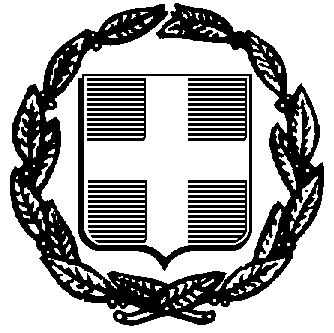 ΥΠΕΥΘΥΝΗ ΔΗΛΩΣΗ(άρθρο 8 Ν.1599/1986)Η ακρίβεια των στοιχείων που υποβάλλονται με αυτή τη δήλωση μπορεί να ελεγχθεί με βάση το αρχείο άλλων υπηρεσιών (άρθρο 8 παρ. 4 Ν. 1599/1986)(1) Αναγράφεται από τον ενδιαφερόμενο πολίτη ή Αρχή ή η Υπηρεσία του δημόσιου τομέα, που απευθύνεται η αίτηση.(2) Αναγράφεται ολογράφως. (3) «Όποιος εν γνώσει του δηλώνει ψευδή γεγονότα ή αρνείται ή αποκρύπτει τα αληθινά με έγγραφη υπεύθυνη δήλωση του άρθρου 8 τιμωρείται με φυλάκιση τουλάχιστον τριών μηνών. Εάν ο υπαίτιος αυτών των πράξεων σκόπευε να προσπορίσει στον εαυτόν του ή σε άλλον περιουσιακό όφελος βλάπτοντας τρίτον ή σκόπευε να βλάψει άλλον, τιμωρείται με κάθειρξη μέχρι 10 ετών.(4) Σε περίπτωση ανεπάρκειας χώρου η δήλωση συνεχίζεται στην πίσω όψη της και υπογράφεται από τον δηλούντα ή την δηλούσα.Δ. ΕΚΘΕΣΗ ΕΠΙΒΛΕΠΟΝΤΑ/ΟΥΣΑΣ για την πρόοδο εκπόνησης πτυχιακής εργασίας.ΣΤ. ΤΡΟΠΟΣ ΑΠΟΔΕΙΞΗΣ ΕΠΑΓΓΕΛΜΑΤΙΚΗΣ ΕΜΠΕΙΡΙΑΣΓια τους μισθωτούς του δημοσίου και ιδιωτικού τομέαΒεβαίωση του οικείου ασφαλιστικού φορέα, από την οποία να προκύπτει η χρονική διάρκεια της ασφάλισης.Στην ηλεκτρονική Αίτηση - Υπεύθυνη Δήλωση (ηλεκτρονική) του υποψηφίου, πρέπει να δηλώνονται, επακριβώς, η χρονική διάρκεια και το αντικείμενο της απαιτούμενης κατά περίπτωση εμπειρίας του καθώς και τα στοιχεία του εργοδότη, φυσικού προσώπου ή της επωνυμίας της επιχείρησης αν πρόκειται για νομικό πρόσωπο.Οι μισθωτοί του δημοσίου τομέα μπορούν, εναλλακτικά, αντί της βεβαίωσης του ασφαλιστικού φορέα, να υποβάλουν βεβαίωση του οικείου φορέα του δημοσίου τομέα, από την οποία να προκύπτει  η χρονική διάρκεια και το αντικείμενο της ανωτέρω εμπειρίας καθώς και οι υπηρεσιακές μονάδες που διανύθηκε αυτή.Για τους ελεύθερους επαγγελματίεςΒεβαίωση του οικείου ασφαλιστικού φορέα, στην οποία να αναγράφεται η χρονική διάρκεια της ασφάλισης.Στην ηλεκτρονική Αίτηση-Υπεύθυνη Δήλωση (ηλεκτρονική) του υποψηφίου πρέπει να δηλώνεται ότι πραγματοποίησε συγκεκριμένες εργασίες, μελέτες και έργα σχετικά με το αντικείμενο της απαιτούμενης κατά περίπτωση εμπειρίας, καιΜια τουλάχιστον σχετική σύμβαση ή δελτία παροχής υπηρεσιών, που να καλύπτουν ενδεικτικώς τη χρονική διάρκεια και το αντικείμενο της εν λόγω εμπειρίας.ΕΞΕΤΑΣΗ ΕΙΔΙΚΩΝ ΠΡΟΣΟΝΤΩΝ (70%)Μέγιστος αριθμός α.μ.Βαθμός βασικού τίτλου σπουδών5,00 έως 5,99 = 2 α.μ.6,00 έως 6,99 = 4 α.μ. 7,00 έως 7,99 = 6 α.μ.8,00 έως 8,99 = 8 α.μ.9,00 έως 10,00 = 10 α.μ.10Αριθμός προπτυχιακών μαθημάτων σχετικών με το αντικείμενο του Π.Μ.Σ. Στον τίτλο των μαθημάτων πρέπει να αναφέρονται οι παρακάτω λέξεις-κλειδιά: Ειδική αγωγή, ειδική παιδαγωγική, ειδικές εκπαιδευτικές ανάγκες (και όλες οι κατηγορίες τους), αναπηρία/ες, Συμπεριληπτική εκπαίδευση, Συμπεριληπτικό σχολείο, Ένα Σχολείο για Όλους Μία α.μ. για κάθε μάθημα με ανώτατο όριο τις 6 α.μ.6Εκπόνηση πτυχιακής εργασίας σχετικής ή μη με το αντικείμενο του Π.Μ.Σ.Μη εκπόνηση = 0 α.μ.               Μη σχετική εργασία = 4 α.μ.Σχετική εργασία =  8 α.μ.8Δημοσιεύσεις σχετικές με το αντικείμενο του Π.Μ.Σ.1 α.μ. ανά δημοσίευση σε πρακτικά συνεδρίου με κριτές1 α.μ. ανά κεφάλαιο σε συλλογικό τόμο2 α.μ. ανά δημοσίευση σε έγκυρα επιστημονικά περιοδικά2 α.μ. ανά βιβλίο ή μονογραφία, μόνο από εκδοτικό οίκοΑνώτατο όριο 5 α.μ.5Επαγγελματική εμπειρία σχετική με το αντικείμενο του Π.Μ.Σ.Σχετική με το αντικείμενο του Π.Μ.Σ. θεωρείται η εμπειρία που έχουν οι υποψήφιοι/ες ως εκπαιδευτικοί ή ως στελέχη σε μονάδες δημόσιου ή ιδιωτικού φορέα ή φορείς μη κερδοσκοπικού χαρακτήρα, όπου θεραπεύεται η ειδική αγωγή και εκπαίδευση στον τομέα της υγείας, της πρόνοιας, της ειδικής αγωγής και εκπαίδευσηςΚαθόλου = 0 α.μ.Έως 1 έτος  = 1 α.μ.Από 1 έως 2 έτη = 2 α.μ. Από 2 έως 3 έτη = 3 α.μ.Από 3 έως 4 έτη = 4 α.μ.Από 4 έως 5 έτη = 5 α.μ.Από 5 έως 6 έτη = 6 α.μ. Από 6 έως 7 έτη = 7 α.μ.Από 7 έως 8 έτη = 8 α.μ.Από 8 έως 9 έτη = 9 α.μ.Πάνω από 9 έτη  = 10 α.μ.10Επαγγελματική εμπειρία σχετική με την εκπαίδευσηΣχετική με την εκπαίδευση θεωρείται η εμπειρία που έχουν οι υποψήφιοι/ες ως εκπαιδευτικοί ή ως στελέχη σε μονάδες δημόσιου ή ιδιωτικού φορέα ή φορείς μη κερδοσκοπικού χαρακτήραΚαθόλου = 0 α.μ.Έως 1 έτος  = 0,5 α.μ.Από 1 έως 2 έτη = 1 α.μ. Από 2 έως 3 έτη = 1,5 α.μ.Από 3 έως 4 έτη = 2 α.μ.Από 4 έως 5 έτη = 2,5 α.μ.Από 5 έως 6 έτη = 3 α.μ. Από 6 έως 7 έτη = 3,5 α.μ.Από 7 έως 8 έτη = 4 α.μ.Από 8 έως 9 έτη = 4,5 α.μ.Πάνω από 9 έτη  = 5 α.μ. 5Εθελοντική εργασία σχετική με την ειδική αγωγήΣχετική με την ειδική αγωγή θεωρείται η εθελοντική εργασία που έχουν προσφέρει οι υποψήφιοι/ες σε μονάδες δημόσιου φορέα ή φορείς μη κερδοσκοπικού χαρακτήρα, όπου θεραπεύεται η ειδική αγωγή και εκπαίδευση στον τομέα της υγείας, της πρόνοιας, της ειδικής αγωγής και εκπαίδευσηςΚαθόλου = 0 α.μ.Έως 1 έτος = 2 α.μ.Από 1 με 3 έτη = 4 α.μ.Πάνω από 3 έτη = 5 α.μ.5Δεύτερο πτυχίο Α.Ε.Ι.2Δίπλωμα Μεταπτυχιακών Σπουδών σχετικό ή μη με το αντικείμενο του Π.Μ.Σ.Καθόλου = 0 α.μ. Μη σχετικό = 2 α.μ.Σχετικό = 4 α.μ.4Δίπλωμα Διδακτορικών Σπουδών σχετικό ή μη με το αντικείμενο του Π.Μ.Σ.Καθόλου = 0 α.μ.Μη σχετικό = 4 α.μ.Σχετικό = 8 α.μ.8Παρακολούθηση αυτοτελών σεμιναρίων σε θέματα σχετικά με την ειδική αγωγή Καθόλου = 0 α.μ.Έως 49 ώρες = 0,5 α.μΑπό 50 ως 99 ώρες = 1 α.μΑπό 100 ως 199 ώρες = 1,5 α.μΑπό 200 ως 299 ώρες = 2 α.μΑπό 300 ως 399 ώρες = 2,5 α.μΑπό 400 ως 499 ώρες = 3 α.μΠάνω από 500 ώρες = 4 α.μ.*μοριοδοτείται μόνο ένα σεμινάριο4Ειδικές γνώσεις (νοηματική-4 κύκλοι ή επάρκεια, braille-πιστοποίηση, κινητικότητα/προσανατολισμός)Καθόλου = 0 α.μ.Επάρκεια σε μία ειδική γνώση = 1 α.μ.Επάρκεια σε δύο ειδικές γνώσεις = 2 α.μ.Επάρκεια σε περισσότερο από 2 ειδικές γνώσεις = 3 α.μ.3ΑΞΙΟΛΟΓΗΣΗ ΚΑΤΑ ΤΗ ΔΙΑΡΚΕΙΑ ΠΡΟΦΟΡΙΚΗΣ ΣΥΝΕΝΤΕΥΞΗΣ (30%)Αιτιολόγηση ενδιαφέροντος για συμμετοχή στο Π.Μ.Σ.5Υποστήριξη της πτυχιακής εργασίας ή άλλης ερευνητικής δραστηριότητας ή ερευνητικών ενδιαφερόντων του/της υποψήφιου/ας10Παρουσίαση δραστηριότητας του/της υποψηφίου/ας σχετικής με το Π.Μ.Σ.10Διάγνωση ικανοτήτων επικοινωνίας – ωριμότητα υποψηφίου/ας 5ΠΡΟΣ(1):ΠΑΝΕΠΙΣΤΗΜΙΟ ΑΙΓΑΙΟΥ – Π.Μ.Σ. «ΜΟΝΤΕΛΑ ΠΑΡΕΜΒΑΣΗΣ ΣΤΗΝ ΕΙΔΙΚΗ ΑΓΩΓΗ»ΠΑΝΕΠΙΣΤΗΜΙΟ ΑΙΓΑΙΟΥ – Π.Μ.Σ. «ΜΟΝΤΕΛΑ ΠΑΡΕΜΒΑΣΗΣ ΣΤΗΝ ΕΙΔΙΚΗ ΑΓΩΓΗ»ΠΑΝΕΠΙΣΤΗΜΙΟ ΑΙΓΑΙΟΥ – Π.Μ.Σ. «ΜΟΝΤΕΛΑ ΠΑΡΕΜΒΑΣΗΣ ΣΤΗΝ ΕΙΔΙΚΗ ΑΓΩΓΗ»ΠΑΝΕΠΙΣΤΗΜΙΟ ΑΙΓΑΙΟΥ – Π.Μ.Σ. «ΜΟΝΤΕΛΑ ΠΑΡΕΜΒΑΣΗΣ ΣΤΗΝ ΕΙΔΙΚΗ ΑΓΩΓΗ»ΠΑΝΕΠΙΣΤΗΜΙΟ ΑΙΓΑΙΟΥ – Π.Μ.Σ. «ΜΟΝΤΕΛΑ ΠΑΡΕΜΒΑΣΗΣ ΣΤΗΝ ΕΙΔΙΚΗ ΑΓΩΓΗ»ΠΑΝΕΠΙΣΤΗΜΙΟ ΑΙΓΑΙΟΥ – Π.Μ.Σ. «ΜΟΝΤΕΛΑ ΠΑΡΕΜΒΑΣΗΣ ΣΤΗΝ ΕΙΔΙΚΗ ΑΓΩΓΗ»ΠΑΝΕΠΙΣΤΗΜΙΟ ΑΙΓΑΙΟΥ – Π.Μ.Σ. «ΜΟΝΤΕΛΑ ΠΑΡΕΜΒΑΣΗΣ ΣΤΗΝ ΕΙΔΙΚΗ ΑΓΩΓΗ»ΠΑΝΕΠΙΣΤΗΜΙΟ ΑΙΓΑΙΟΥ – Π.Μ.Σ. «ΜΟΝΤΕΛΑ ΠΑΡΕΜΒΑΣΗΣ ΣΤΗΝ ΕΙΔΙΚΗ ΑΓΩΓΗ»ΠΑΝΕΠΙΣΤΗΜΙΟ ΑΙΓΑΙΟΥ – Π.Μ.Σ. «ΜΟΝΤΕΛΑ ΠΑΡΕΜΒΑΣΗΣ ΣΤΗΝ ΕΙΔΙΚΗ ΑΓΩΓΗ»ΠΑΝΕΠΙΣΤΗΜΙΟ ΑΙΓΑΙΟΥ – Π.Μ.Σ. «ΜΟΝΤΕΛΑ ΠΑΡΕΜΒΑΣΗΣ ΣΤΗΝ ΕΙΔΙΚΗ ΑΓΩΓΗ»ΠΑΝΕΠΙΣΤΗΜΙΟ ΑΙΓΑΙΟΥ – Π.Μ.Σ. «ΜΟΝΤΕΛΑ ΠΑΡΕΜΒΑΣΗΣ ΣΤΗΝ ΕΙΔΙΚΗ ΑΓΩΓΗ»ΠΑΝΕΠΙΣΤΗΜΙΟ ΑΙΓΑΙΟΥ – Π.Μ.Σ. «ΜΟΝΤΕΛΑ ΠΑΡΕΜΒΑΣΗΣ ΣΤΗΝ ΕΙΔΙΚΗ ΑΓΩΓΗ»ΠΑΝΕΠΙΣΤΗΜΙΟ ΑΙΓΑΙΟΥ – Π.Μ.Σ. «ΜΟΝΤΕΛΑ ΠΑΡΕΜΒΑΣΗΣ ΣΤΗΝ ΕΙΔΙΚΗ ΑΓΩΓΗ»ΠΑΝΕΠΙΣΤΗΜΙΟ ΑΙΓΑΙΟΥ – Π.Μ.Σ. «ΜΟΝΤΕΛΑ ΠΑΡΕΜΒΑΣΗΣ ΣΤΗΝ ΕΙΔΙΚΗ ΑΓΩΓΗ»Ο – Η Όνομα:Επώνυμο:Επώνυμο:Επώνυμο:Όνομα και Επώνυμο Πατέρα: Όνομα και Επώνυμο Πατέρα: Όνομα και Επώνυμο Πατέρα: Όνομα και Επώνυμο Πατέρα: Όνομα και Επώνυμο Μητέρας:Όνομα και Επώνυμο Μητέρας:Όνομα και Επώνυμο Μητέρας:Όνομα και Επώνυμο Μητέρας:Ημερομηνία γέννησης(2): Ημερομηνία γέννησης(2): Ημερομηνία γέννησης(2): Ημερομηνία γέννησης(2): Τόπος Γέννησης:Τόπος Γέννησης:Τόπος Γέννησης:Τόπος Γέννησης:Αριθμός Δελτίου Ταυτότητας:Αριθμός Δελτίου Ταυτότητας:Αριθμός Δελτίου Ταυτότητας:Αριθμός Δελτίου Ταυτότητας:Τηλ:Τηλ:Τόπος Κατοικίας:Τόπος Κατοικίας:Οδός:Αριθ:ΤΚ:Αρ. Τηλεομοιοτύπου (Fax):Αρ. Τηλεομοιοτύπου (Fax):Αρ. Τηλεομοιοτύπου (Fax):Δ/νση Ηλεκτρ. Ταχυδρομείου(Εmail):Δ/νση Ηλεκτρ. Ταχυδρομείου(Εmail):Με ατομική μου ευθύνη και γνωρίζοντας τις κυρώσεις (3), που προβλέπονται από τις διατάξεις της παρ. 6 του άρθρου 22 του Ν. 1599/1986, δηλώνω ότι:Βρίσκομαι στο στάδιο περάτωσης των βασικών σπουδών μου και, εφόσον επιλεγώ για εισαγωγή στο Π.Μ.Σ, πρόκειται να καταθέσω αντίγραφο του πτυχίου μου ή βεβαίωση ολοκλήρωσης των σπουδών μου κατά την εγγραφή μου. (4)Ημερομηνία:      ……………… 20…..…Ο – Η Δηλ…..(Υπογραφή)ΕΚΠ. ΙΔΡΥΜΑ:ΤΜΗΜΑ:ΟΝΟΜΑΤΕΠΩΝΥΜΟ ΦΟΙΤΗΤΗ/ΤΡΙΑΣ:ΑΚΑΔ. ΕΤΟΣ:ΤΙΤΛΟΣ ΕΡΓΑΣΙΑΣ:ΜΕΛΗ ΤΗΣ ΤΡΙΜΕΛΟΥΣ ΣΥΜΒΟΥΛΕΥΤΙΚΗΣ ΕΠΙΤΡΟΠΗΣΜΕΛΗ ΤΗΣ ΤΡΙΜΕΛΟΥΣ ΣΥΜΒΟΥΛΕΥΤΙΚΗΣ ΕΠΙΤΡΟΠΗΣΜΕΛΗ ΤΗΣ ΤΡΙΜΕΛΟΥΣ ΣΥΜΒΟΥΛΕΥΤΙΚΗΣ ΕΠΙΤΡΟΠΗΣΜΕΛΗ ΤΗΣ ΤΡΙΜΕΛΟΥΣ ΣΥΜΒΟΥΛΕΥΤΙΚΗΣ ΕΠΙΤΡΟΠΗΣΟΝΟΜΑΤΕΠΩΝΥΜΟΒΑΘΜΙΔΑΕΚΠΑΙΔΕΥΤΙΚΟ ΙΔΡΥΜΑΕπιβλέπων/ΕπιβλέπουσαΜέλοςΜέλος1. Εισαγωγικό μέρος2. Συλλογή και επεξεργασία της βιβλιογραφίας2. Συλλογή και επεξεργασία της βιβλιογραφίας2. Συλλογή και επεξεργασία της βιβλιογραφίας3. Θεωρητικό μέροςΔεν έχει ξεκινήσει ακόμα□Δεν έχει ξεκινήσει ακόμαΔεν έχει ξεκινήσει ακόμαΔεν έχει ξεκινήσει ακόμα□Δεν έχει ξεκινήσει ακόμα□Βρίσκεται σε εξέλιξη□Βρίσκεται σε εξέλιξηΒρίσκεται σε εξέλιξηΒρίσκεται σε εξέλιξη□Βρίσκεται σε εξέλιξη□Ολοκληρώθηκε□ΟλοκληρώθηκεΟλοκληρώθηκεΟλοκληρώθηκε□Ολοκληρώθηκε□4. Διεξαγωγή έρευνας4. Διεξαγωγή έρευνας5. Παρουσίαση αποτελεσμάτων5. Παρουσίαση αποτελεσμάτων5. Παρουσίαση αποτελεσμάτων6. ΣυμπεράσματαΔεν έχει ξεκινήσει ακόμα□Δεν έχει ξεκινήσει ακόμαΔεν έχει ξεκινήσει ακόμαΔεν έχει ξεκινήσει ακόμα□Δεν έχει ξεκινήσει ακόμα□Βρίσκεται σε εξέλιξη□Βρίσκεται σε εξέλιξηΒρίσκεται σε εξέλιξηΒρίσκεται σε εξέλιξη□Βρίσκεται σε εξέλιξη□Ολοκληρώθηκε□ΟλοκληρώθηκεΟλοκληρώθηκεΟλοκληρώθηκε□Ολοκληρώθηκε□7. Πορεία εξέλιξης της εκπόνησης7. Πορεία εξέλιξης της εκπόνησης7. Πορεία εξέλιξης της εκπόνησης7. Πορεία εξέλιξης της εκπόνησης8. Γενική αξιολόγηση του έργου 8. Γενική αξιολόγηση του έργου 8. Γενική αξιολόγηση του έργου Η εργασία δεν προβλέπεται να υποστηριχθεί στην επόμενη εξεταστική περίοδοΗ εργασία δεν προβλέπεται να υποστηριχθεί στην επόμενη εξεταστική περίοδοΗ εργασία δεν προβλέπεται να υποστηριχθεί στην επόμενη εξεταστική περίοδο□Η πτυχιακή εργασία είναι εξαιρετικήΗ πτυχιακή εργασία είναι εξαιρετικήΗ πτυχιακή εργασία είναι εξαιρετική□Η εργασία προβλέπεται να υποστηριχθεί επιτυχώς στην επόμενη εξεταστική περίοδοΗ εργασία προβλέπεται να υποστηριχθεί επιτυχώς στην επόμενη εξεταστική περίοδοΗ εργασία προβλέπεται να υποστηριχθεί επιτυχώς στην επόμενη εξεταστική περίοδο□Η πτυχιακή εργασία είναι ικανοποιητικήΗ πτυχιακή εργασία είναι ικανοποιητικήΗ πτυχιακή εργασία είναι ικανοποιητική□Η πτυχιακή εργασία είναι μέτριαΗ πτυχιακή εργασία είναι μέτριαΗ πτυχιακή εργασία είναι μέτρια□Η πτυχιακή εργασία είναι πολύ χαμηλήΗ πτυχιακή εργασία είναι πολύ χαμηλήΗ πτυχιακή εργασία είναι πολύ χαμηλή□ΗμερομηνίαΟ Επιβλέπων / Η Επιβλέπουσα……. / ……. / ……..(υπογραφή)